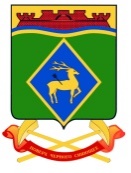 РОСТОВСКАЯ ОБЛАСТЬСОБРАНИЕ ДЕПУТАТОВ БЕЛОКАЛИТВИНСКОГО РАЙОНАРЕШЕНИЕОб утверждении Порядка рассмотрения заявлений муниципальных служащих органов местного самоуправления Белокалитвинского района
о получении разрешения представителя нанимателя (работодателя)
на участие на безвозмездной основе в управлении некоммерческой организациейВ соответствии с пунктом 3 части 1 статьи 14 Федерального закона
от 02 марта 2007 года № 25-ФЗ «О муниципальной службе в Российской Федерации», статьей 13.7 Областного закона Ростовской области
от 12 мая 2009 года № 218-ЗС «О противодействии коррупции в Ростовской области» Собрание депутатов Белокалитвинского районаРЕШИЛО:1 Утвердить порядок рассмотрения заявлений муниципальных служащих органов местного самоуправления Белокалитвинского района о получении разрешения представителя нанимателя (работодателя) на участие на безвозмездной основе в управлении некоммерческой организацией согласно приложению. 2. Настоящее решение вступает в силу со дня его официального опубликования. 3. Контроль за исполнением настоящего решения возложить
на председателя постоянной мандатной комиссии Собрания депутатов Белокалитвинского района Безуханич Г.Г. и заместителя главы Администрации района по организационной и кадровой работе Василенко Л.Г.Приложениек решению Собрания депутатов Белокалитвинского районаот 30 марта 2023 года № 96«Об утверждении Порядка рассмотрения заявлений муниципальных служащих органов местного самоуправления Белокалитвинского района о получении разрешения представителя нанимателя (работодателя) на участие 
на безвозмездной основе в управлении некоммерческой организацией»ПОРЯДОКрассмотрения заявлений муниципальных служащих органов местного самоуправления Белокалитвинского района о получении разрешения представителя нанимателя (работодателя) на участие на безвозмездной основе в управлении некоммерческой организацией1. Настоящий порядок разработан в целях реализации положений части 9 статьи 13.7 Областного закона Ростовской области от 12 мая 2009 года
№ 218-ЗС «О противодействии коррупции в Ростовской области» (далее - Областной закон) и устанавливает процедуру рассмотрения заявлений муниципальных служащих органов местного самоуправления Белокалитвинского района (далее - муниципальных служащих) о получении разрешения представителя нанимателя (работодателя) на участие на безвозмездной основе в управлении некоммерческой организацией (кроме участия в управлении политической партией, органом профессионального союза, в том числе выборным органом первичной профсоюзной организации, созданной в органе местного самоуправления, участия в съезде (конференции) или общем собрании иной общественной организации, жилищного, жилищно-строительного, гаражного кооперативов, товарищества собственников недвижимости) (далее - некоммерческая организация). 2. Муниципальный служащий направляет в адрес представителя нанимателя (работодателя) заявление о получении разрешения представителя нанимателя (работодателя) на участие на безвозмездной основе в управлении некоммерческой организацией (далее - заявление), установленное по форме согласно приложению 3 к Областному закону, не позднее чем за 14 рабочих дней до начала участия в управлении некоммерческой организацией. Лицо, участвующее в управлении некоммерческой организацией до назначения на должность муниципальной службы, направляет заявление в день назначения на должность муниципальной службы. 3. Прием заявлений осуществляет структурное подразделение по профилактике коррупционных и иных правонарушений либо должностное лицо, ответственное за работу по профилактике коррупционных и иных правонарушений (далее - ответственное должностное лицо). К заявлению прилагаются копии учредительных документов некоммерческой организации, в управлении которой намерен участвовать муниципальный служащий (далее - документы). 4. Заявление регистрируется ответственным должностным лицом в день его поступления в журнале регистрации заявлений муниципальных служащих о получении разрешения представителя нанимателя (работодателя) на участие на безвозмездной основе в управлении некоммерческой организацией по форме согласно приложению к настоящему порядку. Копия зарегистрированного заявления выдается муниципальному служащему под роспись. 5. Ответственное должностное лицо в течение 7 рабочих дней осуществляет предварительное рассмотрение заявления и документов и по его результатам готовит мотивированное заключение. При подготовке мотивированного заключения ответственное должностное лицо вправе проводить с согласия муниципального служащего, направившего заявление, собеседование с ним, получать от него письменные пояснения. 6. Заявление, документы и мотивированное заключение в течение одного рабочего дня после его подготовки направляются представителю нанимателя (работодателю) для принятия одного из решений в соответствии с частями 7 и 8 статьи 13.7 Областного закона.7. Представитель нанимателя (работодатель) принимает соответствующее решение в течение 3 рабочих дней со дня поступления к нему заявления, документов и мотивированного заключения. 8. Результаты рассмотрения заявления, документов и мотивированного заключения доводятся до сведения муниципального служащего под роспись в течение 3 рабочих дней с момента принятия представителем нанимателя (работодателем) решения, не считая периода временной нетрудоспособности муниципального служащего, пребывания его в отпуске, служебной командировке, других случаев отсутствия его на службе по уважительным причинам. 9. Заявление, мотивированное заключение на него и иные материалы, связанные с рассмотрением заявления (при их наличии), хранятся в течение
5 лет. 10. В случае изменения вида деятельности, реорганизации некоммерческой организации, изменения занимаемой должности муниципальной службы, изменения порядка участия муниципального служащего в управлении некоммерческой организацией муниципальный служащий обязан направить представителю нанимателя (работодателю) новое заявление для получения разрешения на соответствующий вид деятельности в соответствии с требованиями настоящего порядка. Приложениек Порядку рассмотрения заявлений муниципальных служащих органов местного самоуправления Белокалитвинского района о получении разрешения представителя нанимателя (работодателя) на участие на безвозмездной основе в управлении некоммерческой организациейЖУРНАЛ РЕГИСТРАЦИИ ЗАЯВЛЕНИЙ О ПОЛУЧЕНИИ РАЗРЕШЕНИЯ ПРЕДСТАВИТЕЛЯ НАНИМАТЕЛЯ (РАБОТОДАТЕЛЯ) НА УЧАСТИЕ НА БЕЗВОЗМЕЗДНОЙ ОСНОВЕ В УПРАВЛЕНИИ НЕКОММЕРЧЕСКОЙ ОРГАНИЗАЦИЕЙ 30 марта 2023 года№ 96г. Белая КалитваПредседательСобрания депутатов –глава Белокалитвинского районаС.В. ХарченкоПредседатель Собрания депутатов –глава Белокалитвинского районаС.В. Харченко№ п/пФИО муниципального служащего Должность муниципального служащего Дата поступления заявления ФИО и подпись лица, принявшего заявление Подпись муниципального служащего Решение представителя нанимателя (работодателя 1.2.3.4.Председатель Собрания депутатов –глава Белокалитвинского районаС.В. Харченко